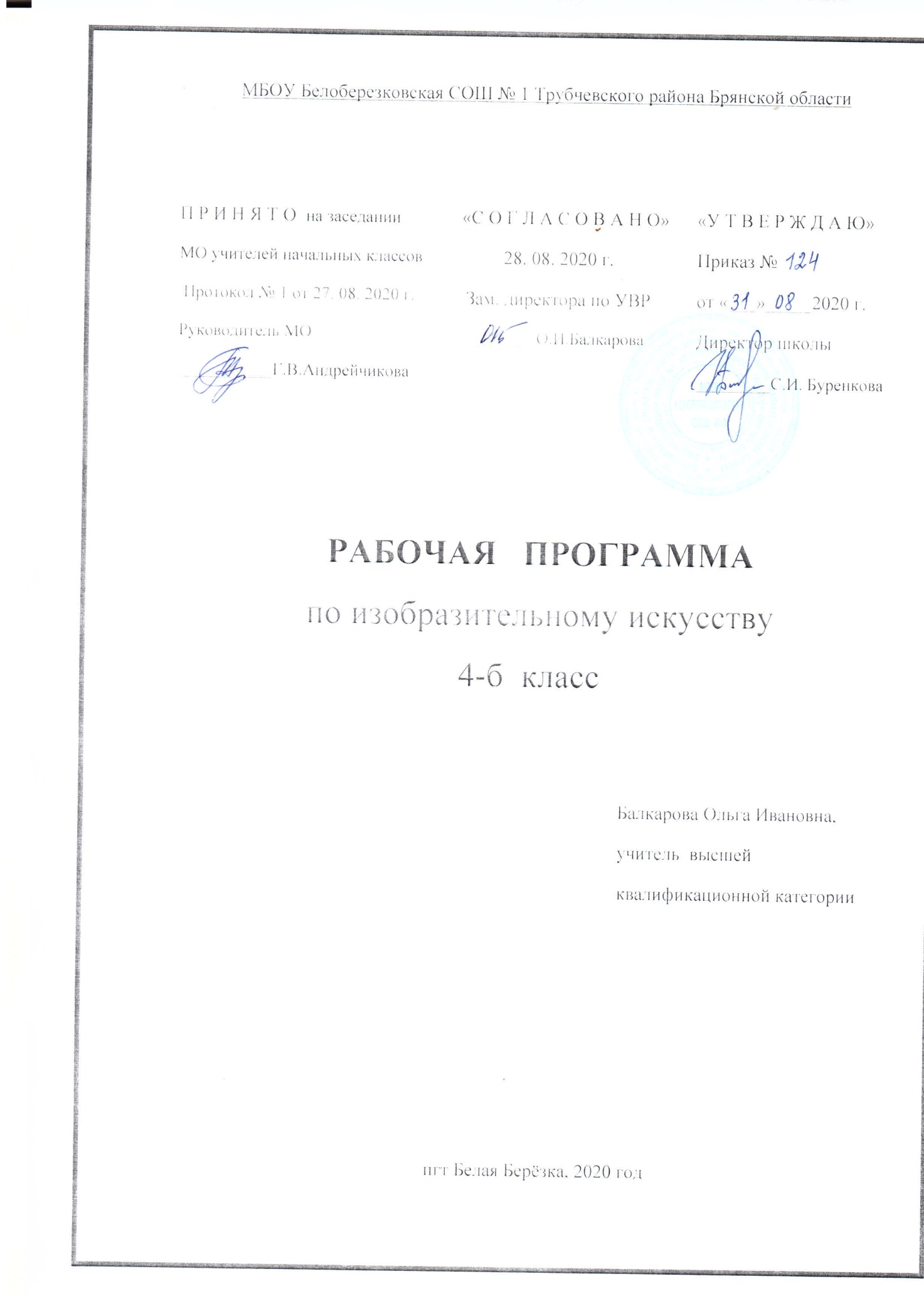 Пояснительная запискаРабочая программа по  изобразительному искусству  для 4 класса разработана в соответствии с Положением о порядке разработки и утверждения рабочей программы по учебным предметам, курсам, модулям в соответствии с ФГОС НОО МБОУ Белоберезковская СОШ №1 и на основании Основной образовательной программы начального общего образования  МБОУ Белоберезковская СОШ №1.Планируемые результаты освоения учебного предмета:Личностные результаты: в ценностно-эстетической сфере – эмоционально-ценностное отношение к окружающему миру (природе, семье, Родине, людям, животным); толерантное принятие разнообразия культурных явлений; художественный вкус и способность к эстетической оценке произведений искусства и явлений окружающей жизни;в познавательной (когнитивной) сфере – способность к художественно-образному познанию мира, умению применять полученные знания в своей собственной художественно-творческой деятельности;в трудовой сфере – навыки использования различных материалов для работы в разных техниках (живопись, графика, скульптура, декоративно-прикладное искусство, художественное конструирование), стремление использовать художественные умения для создания красивых вещей или  их украшения.Метапредметные результаты:Регулятивные универсальные учебные действияЧетвероклассник научится:-приумножать опыт художественно-творческой деятельности детей;- развивать их умения в реализации замыслов творческой работы, в постановке целей и задач деятельности, в поиске оптимальных путей их решения в оценке этапов и результатов индивидуальной и коллективной деятельности.Четвероклассник получит возможность научиться:-    самостоятельно определять творческие задачи и выстраивать оптимальную последовательность действий для реализации замысла;- прогнозировать конечный результат и самостоятельно подбирать средства и способы работы для его получения.Познавательные универсальные учебные действияЧетвероклассник научится:- сообщать (с учётом возрастных особенностей детей) знания в области изобразительного искусства; -развивать представления школьников о видах пластических искусств: живопись, графика, скульптура, архитектура, декоративно-прикладное искусство; об основных жанрах изобразительного искусства: портрет, пейзаж, натюрморт, анималистический жанр, о региональных (краеведческий, художественный) и ведущих художественных музеях страны (Государственный Эрмитаж, Государственная Третьяковская галерея, Государственный музей изобразительных искусств им. А. С. Пушкина, музей-панорама «Бородинская битва» и др.); -знакомить с собраниями ведущих музеев мира (Лувр, Дрезденская картинная галерея и др.).- находить необходимую для выполнения работы информацию в материалах учебника, рабочей тетради.Четвероклассник получит возможность научиться:-  осуществлять поиск и отбирать необходимую информацию из дополнительных доступных источников (справочников, детских энциклопедий и пр.);- самостоятельно комбинировать и использовать освоенные технологии в соответствии с конструктивной или декоративно-художественной задачей.Коммуникативные универсальные учебные действияЧетвероклассник научится:-развивать умения школьников общаться в процессе диалога с учителем и сверстниками; -расширять навыки общения во время выполнения индивидуальных и коллективных форм деятельности, в процессе игровых ситуаций, деловых игр, предполагающих многопозиционные роли (художника, зрителя, критика, ценителя искусства и др.), в процессе рассуждений ученика о художественных особенностях произведений разных видов и жанров искусства, а также обсуждения результатов индивидуальной и коллективной художественно-творческой деятельности;- развивать умения школьников использовать в учебном процессе ИКТ и справочную литературу.Четвероклассник получит возможность научиться:-  самостоятельно организовывать элементарную творческую деятельность в малых группах:: разработка замысла, поиск путей его реализации, воплощение, защита.Предметные результаты: Освоение изобразительного искусства  проявится в следующем:в познавательной сфере – понимание значения искусства в жизни человека и общества; восприятие и характеристика художественных образов, представленных в произведениях искусства; умение различать основные виды и жанры пластических искусств, характеризовать их специфику; сформированность представлений о ведущих музеях России (Третьяковская галерея, Эрмитаж, Русский музей) и художественных музеях своего региона и других с ран мира;в ценностно-эстетической сфере – умение различать и передавать в художественно-творческой деятельности характер, эмоциональное состояние и своё отношение к природе, животным, человеку, обществу и искусству; осознание общечеловеческих ценностей, выраженных в главных темах искусства, и отражение их в собственной художественной деятельности; умение эмоционально оценивать шедевры русского и мирового искусства (в пределах изученного); проявление устойчивого интереса к художественным традициям своего и других народов;в коммуникативной сфере – способность высказывать суждения о художественных особенностях произведений, изображающих природу, животных и человека в разных эмоциональных состояниях; умение обсуждать коллективные и индивидуальные результаты художественно-творческой деятельности;в трудовой сфере – умение использовать различные материалы и средства художественной выразительности для передачи замысла в собственной художественной деятельности; моделирование новых образов путём трансформации известных (с использованием средств изобразительного языка).Четвероклассник научится:–применять  основные жанры и виды произведений изобразительного искусства; –узнавать известные центры народных художественных ремесел России; – ведущие художественные музеи России; Четвероклассник получит возможность научиться– различать основные и составные, теплые и холодные цвета; – узнавать отдельные произведения выдающихся отечественных и зарубежных художников, называть их авторов; – сравнивать различные виды изобразительного искусства (графики, живописи, декоративно-прикладного искусства); – использовать художественные материалы (гуашь, цветные карандаши, акварель, бумага); – применять основные средства художественной выразительности в рисунке, живописи и скульптуре, в  иллюстрациях к произведениям литературы и музыки; использовать приобретенные знания и умения в практической деятельности и повседневной жизни: – для самостоятельной творческой деятельности; –обогащения опыта восприятия произведений изобразительного искусства; – оценки произведений искусства (выражения собственного мнения) при посещении выставок, музеев изобразительного искусства, народного  творчества.Для достижения планируемых результатов освоения учебного  предмета  используется УМК «Школа России»:- «Изобразительное искусство»  Рабочая программа  Б.М. Неменский, В.Г. Горяева, Г.Е. Гурова и другие.       -Коротеева, Е. И. Искусство и ты: учебник для 4 кл. / Е. И. Коротеева; под ред. Б. М. Неменского. – М.: Просвещение, 2014.- Коротеева, Е. И. Твоя мастерская: рабочая тетрадь для 4 кл. / Е. И. Коротеева; под ред. Б. М. Неменского. – М.: Просвещение, 2014 - Методические рекомендации учителю, 4 класс / Л. А. Обухова, Н.И. Гаврилкина, Т.М. Буркова – М.: «ВАКО» 2011г. - Электронное приложение «Искусство и ты»Содержание рабочей программы полностью соответствует содержанию примерной программы учебного предмета, рекомендованной Минобрнауки России и авторской программы курса под редакцией Б.М. Неменского.На изучение предмета отводится 1 час в неделю (34 часа в год)                Содержание учебного предмета Истоки родного искусства (8 часов)Практическая работа на уроках должна совмещать индивидуальные и коллективные формы творчества.Пейзаж родной землиХарактерные черты, своеобразие родного пейзажа. Изображение пейзажа нашей средней полосы, выявление его особой красоты.Образ традиционного русского дома (избы)Знакомство с конструкцией избы, значение ее частей. Индивидуально-коллективная работа.Украшения деревянных построек и их значениеЕдинство в работе трех Мастеров. Магические представления как поэтические образы мира. Изба — образ лица человека; окна, очи дома, украшались наличниками, фасад — лобной доской, причелинами. Украшение «деревянных» построек, созданных на прошлом уроке (индивидуально или коллективно). Дополнительно — изображение избы (гуашь, кисти).Деревня — деревянный мирЗнакомство с русской деревянной архитектурой: избы, ворота, амбары, колодцы... Деревянное церковное зодчество. Изображение деревни — коллективное панно или индивидуальная работа.Образ красоты человекаУ каждого народа складывается свой образ женской и мужской красоты. Это выражает традиционная народная одежда. Образ мужчины неотделим от его труда. В нем соединены представления о могучей силе и доброте — «добрый молодец». В образе женской красоты всегда выражается способность людей мечтать, стремление преодолеть повседневность. Красота тоже оберег. Женские образы глубоко связаны с образом птицы счастья («лебедушка»).Народные праздникиРоль праздников в жизни людей. Календарные праздники: осенний праздник урожая, ярмарки и т. д. Праздник — это образ идеальной, счастливой жизни.Создание работ на тему народного праздника с обобщением материала темы.Древние города твоей земли (7 часов)Каждый город особенный. У него свое неповторимое лицо, свой характер. Каждый город имеет особую судьбу. Его здания в своем облике запечатлели исторический путь народа, события его жизни. Слово «город» произошло от слов «городить», «огораживать» крепостной стеной. На высоких холмах, отражаясь в реках и озерах, росли города с белизной стен, куполами храмов, перезвоном колоколов. Таких городов больше нигде нет.Нужно раскрыть красоту городов родной земли, мудрость их архитектурной организации.Древнерусский город-крепостьИзучение конструкций и пропорций крепостных башен городов. Возможен изобразительный вариант выполнения задания.Древние соборыСоборы воплощали красоту, могущество и силу государства. Они являлись архитектурным и смысловым центром города. Это были святыни города.Знакомство с архитектурой древнерусского каменного храма. Конструкция, символика храма.Древний город и его жителиИзображение древнерусского города.Древнерусские воины-защитникиИзображение древнерусских воинов, княжеской дружины. Одежда и оружие воинов.Древние города Русской землиЗнакомство со своеобразием разных городов — Москвы, Новгорода, Пскова, Владимира, Суздаля и др. Они похожи и непохожи между собой. Изображение разных характеров русских городов. Практическая работа или беседа.Узорочье теремовОбразы теремной архитектуры. Расписные интерьеры, изразцы. Изображение интерьера палаты — подготовка фона для следующего задания.Праздничный пир в теремных палатахКоллективное аппликативное панно или индивидуальные изображения пира.Каждый народ — художник (11 часов)Братья-Мастера ведут детей от встречи с корнями родной культуры к осознанию многообразия художественных культур мира.Образ художественной культуры Древней ГрецииДревнегреческое понимание красоты человека — мужской и женской — на примере скульптурных произведений Мирона, Поликлета, Фидия (человек является «мерой всех вещей»). Размеры, пропорции, конструкции храмов гармонично соотносились с человеком. Восхищение гармоничным, спортивно развитым человеком — особенность Древней Греции. Изображение фигур олимпийских спортсменов (фигуры в движении) и участников шествия (фигуры в одеждах).Гармония человека с окружающей природой и архитектурой. Представление о дорической («мужественной») и ионической («женственной») ордерных системах как характере пропорций в построении греческого храма. Образ художественной культуры ЯпонииХарактерное для японских художников изображение природы через детали: ветка дерева с птичкой; цветок с бабочкой; трава с кузнечиками, стрекозами; ветка цветущей вишни.Изображение японок в национальной одежде (кимоно) с передачей характерных черт лица, прически, движения, фигуры.Образ художественной культуры средневековой Западной ЕвропыРемесленные цеха были отличительной чертой этих городов. Каждый цех имел свои одежды, свои знаки отличия, гербы, и члены его гордились своим мастерством, своей общностью.Работа над панно «Праздник цехов ремесленников на городской площади» с подготовительными этапами изучения архитектуры, одежды человека и его окружения (предметный мир).Многообразие художественных культур в мире (обобщение темы)Выставка детских работ. Проведение беседы для закрепления в сознании детей темы «Каждый народ — художник» как ведущей темы года. Итогом беседы должно быть не запоминание названий, а радость от возможности поделиться открытиями уже прожитых детьми культурных миров. Наши три Брата-Мастера именно на этом уроке должны помогать учителю и детям заниматься не заучиванием памятников, а пониманием разности своей работы в разных культурах, помогать осознанию того, что постройки, одежды, украшения у различных народов очень разные.Искусство объединяет народы (8часов)Все народы воспевают материнствоДля каждого человека на свете отношение к матери особое. В искусстве разных народов есть тема воспевания материнства, матери, дающей жизнь. Существуют великие произведения искусства на эту тему, понятные всем людям.Дети по представлению изображают мать и дитя, стремясь выразить их единство, ласку, отношение друг к другу.Все народы воспевают мудрость старостиЕсть красота внешняя и внутренняя — красота душевной жизни, красота, в которой выражен жизненный опыт, красота связи поколений.Изображение любимого пожилого человека. Главное — это стремление выразить его внутренний мир.Сопереживание — великая тема искусстваС древнейших времен искусство стремилось вызвать сопереживание зрителя. Искусство воздействует на наши чувства. Изображение страдания в искусстве. Через искусство художник выражает свое сочувствие страдающим, учит сопереживать чужому горю, чужому страданию.Создание рисунка с драматическим сюжетом, придуманным автором (больное животное, погибшее дерево и т. д.).Герои, борцы и защитникиВ борьбе за свободу, справедливость все народы видят проявление духовной красоты. Все народы воспевают своих героев. У каждого народа многие произведения изобразительного искусства, скульптуры, музыки, литературы посвящены этой теме. Героическая тема в искусстве разных народов.Эскиз памятника герою, выбранному автором (ребенком).Юность и надеждыТема детства, юности в искусстве. Изображение радости детства, мечты ребенка о счастье, подвигах, путешествиях, открытияхИскусство народов мира (обобщение темы)Итоговая выставка работ. Обсуждение творческих работ учащихся.